Summer Transition Booklet Social SciencesYear 6 into Year 7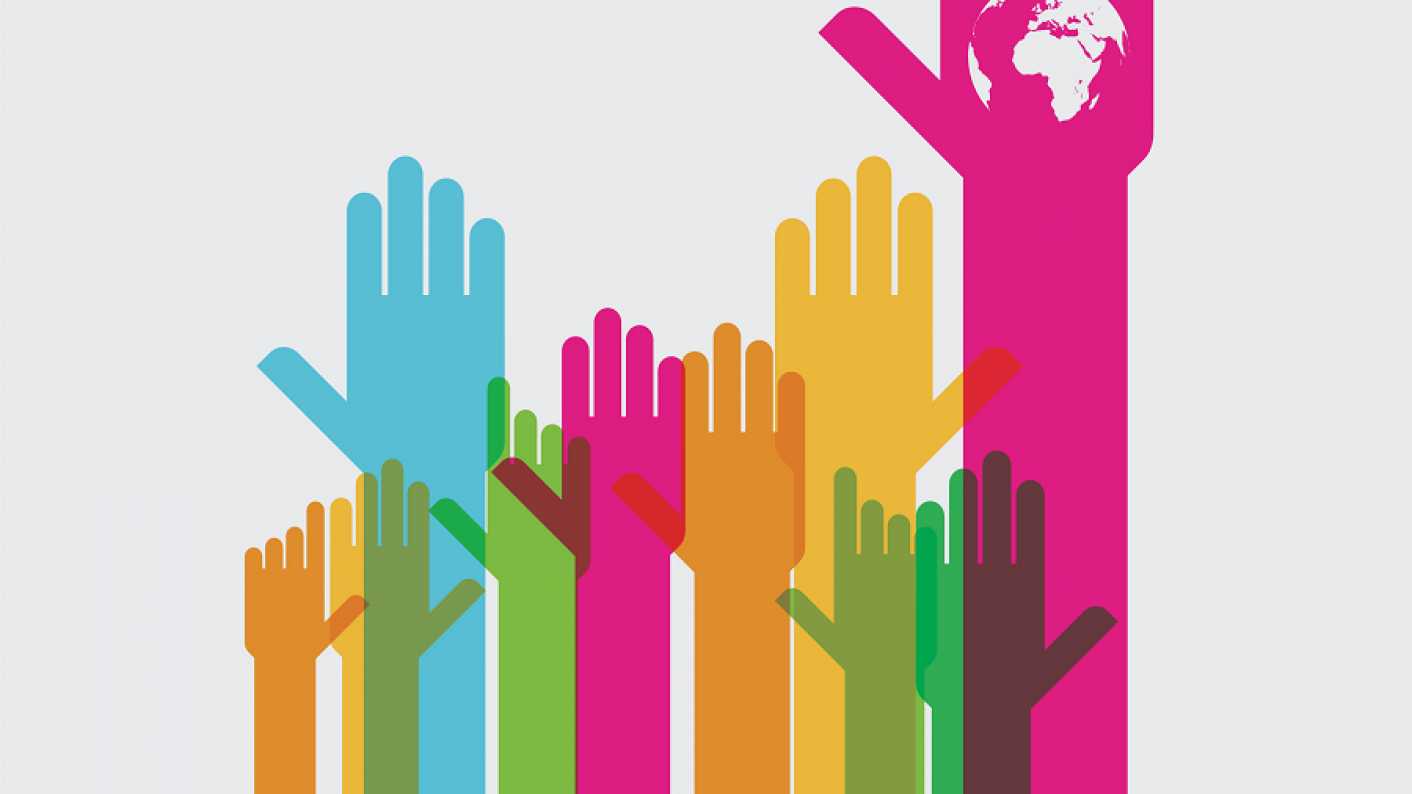 Name: ______________________________Welcome to Social Sciences. Here is a message from Miss Bostock: 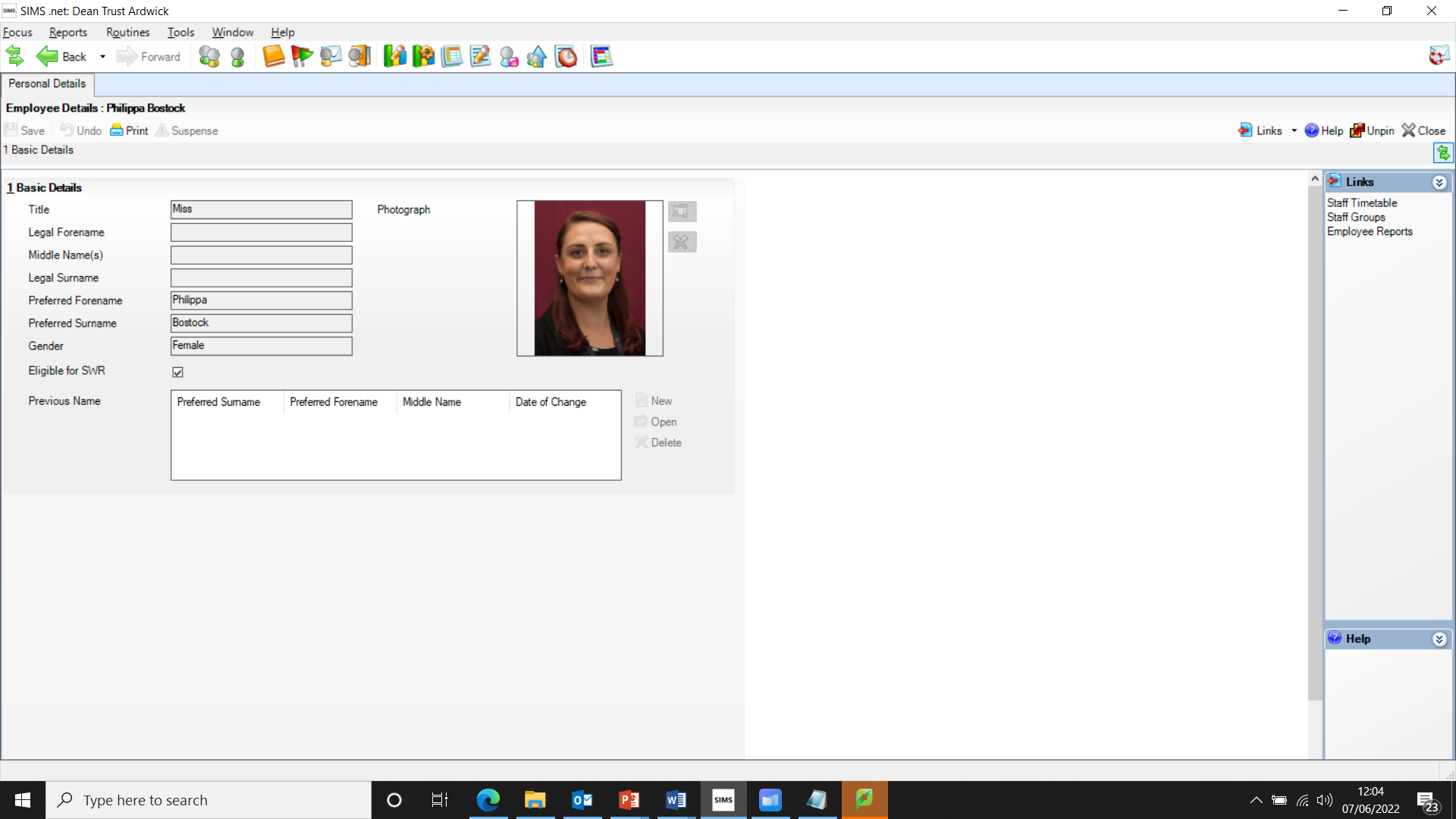 Contents:RSHE: What is Self Esteem?How would you describe yourself to someone who doesn’t know you?____________________________________________________________________________________________________________________________________________________________________________________________________________________________________________________________________________________________________________ I wonder whether you chose to describe your appearance, your hobbies or your personality or a mix of both? Have another think about these different sides to you…Self-esteem changes. It is how much or little you value yourself. Some times we think we are brilliant and feel proud about who we are. Other times, we can be annoyed or disappointed in ourselves. How we feel about ourselves is our self-esteem.How do you feel about yourself today?__________________________________________________________________________________________________________________________________________________________________________________________________________________________________________________________ Knowing what changes our self esteem is important so we can stay in control of our feelings. Make a list of what changes your self esteem:Citizenship: What are Human Rights?Human rights are things that belong to everyone so our lives are happy, healthy and dignified. You do not have to earn your human rights- you have them because you are human! You do have to use your human rights responsibly.Your human rights should not be taken away from you, nor should you take away anyone else’s rights.But what are they?The United Nations is an organisation that wrote down what our human rights should be. They have another list that is specific to children- sometimes children need more protection than adults.Look at the rights on the next page. Which ones apply to you and why?Circle 5 human rights that you think are the most important to you.Write down how your family, friends and school can help protect those rights and make sure you always have them. 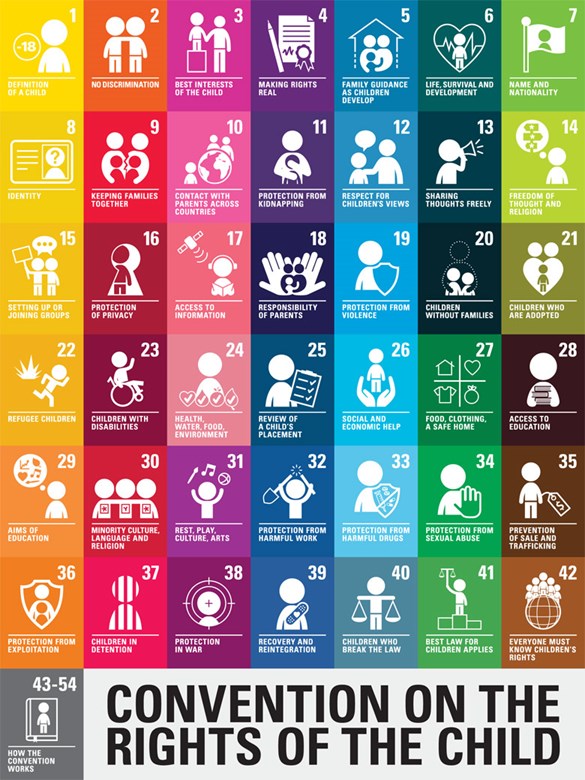 How my family can protect my human rights: ________________________________________________________________________________________________________________________________________________________________________________________________________ How my friends can protect my human rights: ________________________________________________________________________________________________________________________________________________________________________________________________________ How school can protect my human rights: ________________________________________________________________________________________________________________________________________________________________________________________________________ How I can protect other people’s human rights: ________________________________________________________________________________________________________________________________________________________________________________________________________ At Dean Trust Ardwick, we all have a responsibility to make sure everyone is safe and happy. That is why we recognise the protected characteristics that make us all unique. When you attend DTA, you will be expected to show respect and accept everyone no matter theirSex (girl/boy)Gender transition (non-binary/trans)Sexuality (gay/ bisexual/pansexual)Ability (disabled/learning difficulties)Religion Race (nationality/skin colour)Age (all year groups/adults)Family unit (children in care/adopted/single parent family/same-sex parents)There are consequences for anyone who shows disrespect based on these qualities. That is because they are protected by law.TopicTaskCompletedRSHEWhat is Self Esteem?CitizenshipWhat are Human Rights?My appearanceMy hobbiesMy personalityThings that lower my self esteemThings that raises my self esteem